RISK ASSESSMENT FOR ………………………………………………………………………………………………………….....ACTIONED BY……………………………………………………………………………………………………………….................DATE ………………………………………………………………………………………………………………………………..........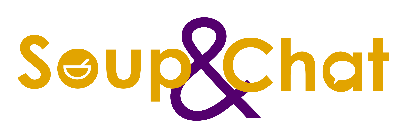 Hazard What could happen? Who could be hurt? Action taken to minimise the risk? 